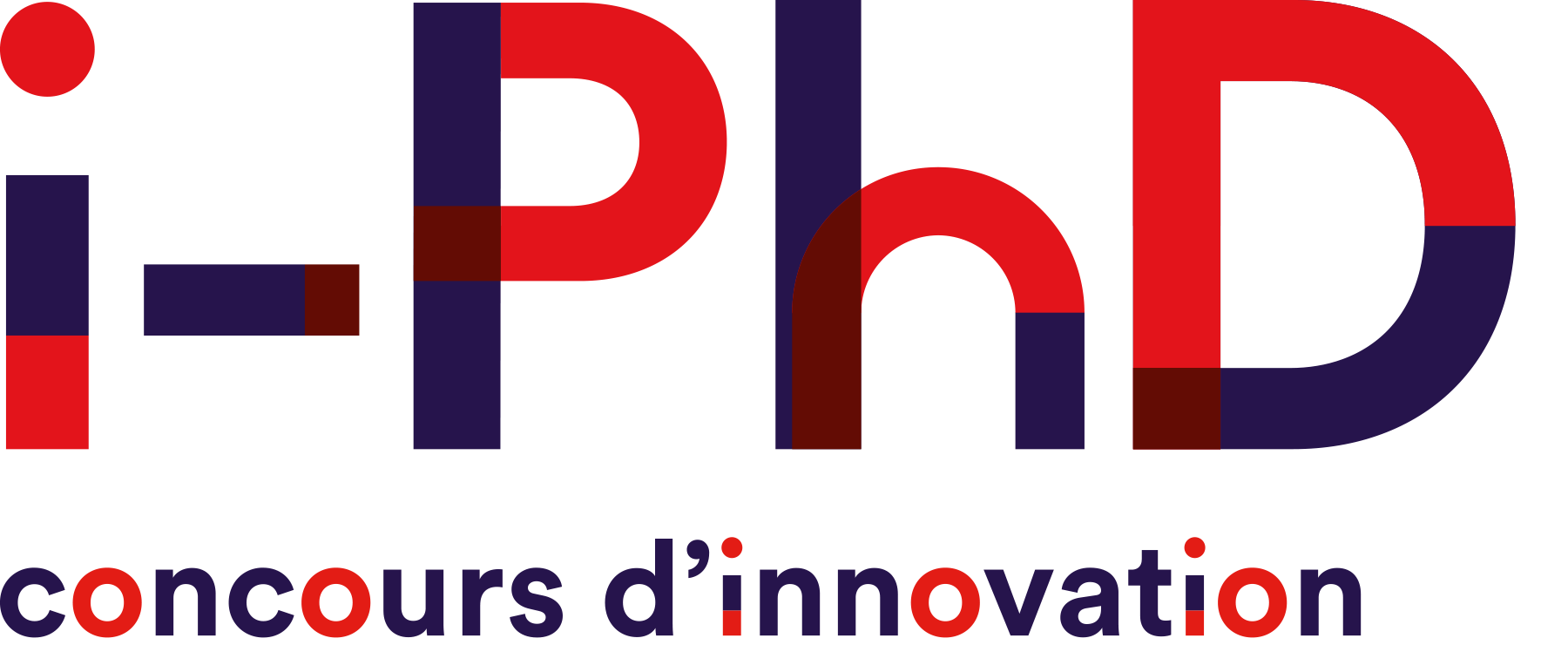 Dossier de cANDIDATUREPour remplir ce dossier, il est demandé au jeune Docteur, porteur du projet, d’y associer un laboratoire de Recherche Publique. Il convient ensuite d’identifier la Structure de Transfert de Technologie (STT) qui sera associée au dossier. En cas de doute sur l’identification de cette STT, il sera possible au jeune Docteur de se rapprocher des équipes de valorisation associées au laboratoire, sachant que dans la majorité des cas il s’agit d’une Société d’Accélération du Transfert de Technologies (SATT). Après son dépôt par le candidat, ce dossier de candidature sera complété par la STT à travers une lettre de recommandation. Le dossier, ainsi complété, servira de base à la sélection des lauréats nationaux. Il est rappelé que le dépôt d'une candidature entraîne la reconnaissance et l'acceptation de toutes les clauses du règlement du concours par le candidat.Les projets doivent exclusivement être déposés sur la plateforme de dépôt de Bpifrance : https://extranet.bpifrance.fr/projets-innovants-collaboratifs Acteurs du projetPrésentation du porteur DE PROJET JEUNE DOCTEUR ET DE SON PROJET, Les documents suivants sont à déposer sur la plateforme de Bpifrance :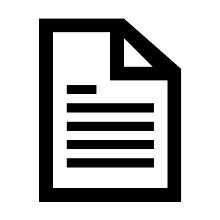 Joindre un CV (éventuellement les CV complémentaires de membres de l’équipe)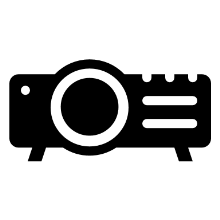 Joindre une vidéo de présentation de 100 secondes maximum.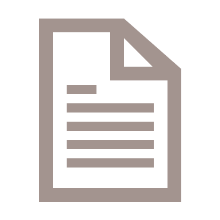 Joindre un document complémentaire de présentation du projet de maximum 5 pages (facultatif)Joindre les documents d’identité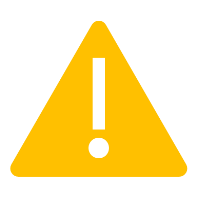 Justificatif du statut de « jeune Docteur » :pour les jeunes Docteurs : copie du diplôme de thèse ou du procès-verbal de soutenance,pour les doctorants : attestation provisoire de dépôt (signée par l’école doctorale ou via le portail ADUM) ou un certificat de scolarité (si pas d’attestation provisoire de dépôt),CNI, passeport ou titre de séjour en cours de validitéJustificatif de domicile de moins d'un an Fiche de synthèse du projetRésuméMotivation pour le concours i-PhDNom du projetA renseigner par le porteur de projet et son laboratoireJeune DocteurJeune DocteurA renseigner par le porteur de projet et son laboratoireNomA renseigner par le porteur de projet et son laboratoirePrénomA renseigner par le porteur de projet et son laboratoireDate de naissanceA renseigner par le porteur de projet et son laboratoireNationalité A renseigner par le porteur de projet et son laboratoireAnnée d’obtention du doctorat (date prévisionnelle pour les doctorants)A renseigner par le porteur de projet et son laboratoireSujet de la thèseA renseigner par le porteur de projet et son laboratoireAdresse de messagerie électroniqueA renseigner par le porteur de projet et son laboratoireCoordonnées téléphoniquesA renseigner par le porteur de projet et son laboratoireLaboratoireLaboratoireA renseigner par le porteur de projet et son laboratoireNom du laboratoireA renseigner par le porteur de projet et son laboratoireCode laboratoire (ou code UMR)A renseigner par le porteur de projet et son laboratoireDirecteur du laboratoireA renseigner par le porteur de projet et son laboratoireTutellesA renseigner par le porteur de projet et son laboratoireAdresse du laboratoireA compléter par la STT associée au laboratoireStructure de Transfert de Technologie (STT)Structure de Transfert de Technologie (STT)A compléter par la STT associée au laboratoireNom de la structureA compléter par la STT associée au laboratoireReprésentantA compléter par la STT associée au laboratoireAdresse mailA compléter par la STT associée au laboratoireCoordonnées téléphoniquesA compléter par la STT associée au laboratoireAdresse Date :Signature du jeune Docteur Date :Signature du Directeur de laboratoire (et cachet)Date :Signature du Représentant de la Structure de Transfert de TechnologieRésumé du projet (5 lignes max en français) – NON CONFIDENTIEL…Project summary (5 lines in English) – NON CONFIDENTIAL…Type d’innovation(Indiquez le choix qui qualifie le mieux votre projet par une croix)Domaine visé(Indiquez le choix qui qualifie le mieux votre projet par une croix)Avantage technologique / facteur différenciant(Forces/faiblesses en comparaison des différentes options technologiques, état de l’art académique et industriel pour la technologie, gains attendus par la nouvelle technologie)Marchés visés / potentiels de valorisation(Première indication des marchés cibles, principaux concurrents et avantages concurrentiels attendus, nouveaux marchés, nouveaux usages)Maturité technologique(Niveau  de TRL / premiers résultats, savoir-faire et méthodes, mise en place de protection de la Propriété Intellectuelle : Marques, Brevets / Logiciels / Savoir-Faire…)Validations techniques et marché pour les 12 prochains mois(Verrous qu’il convient de lever, avancées attendues par une maturation, plan d’action prévu pour les prochains mois en termes de jalons et résultats/livrables)Principales motivations pour une aventure entrepreneuriale( une demi page maximum )Avantages attendus en tant que lauréat du concours( une demi page maximum )